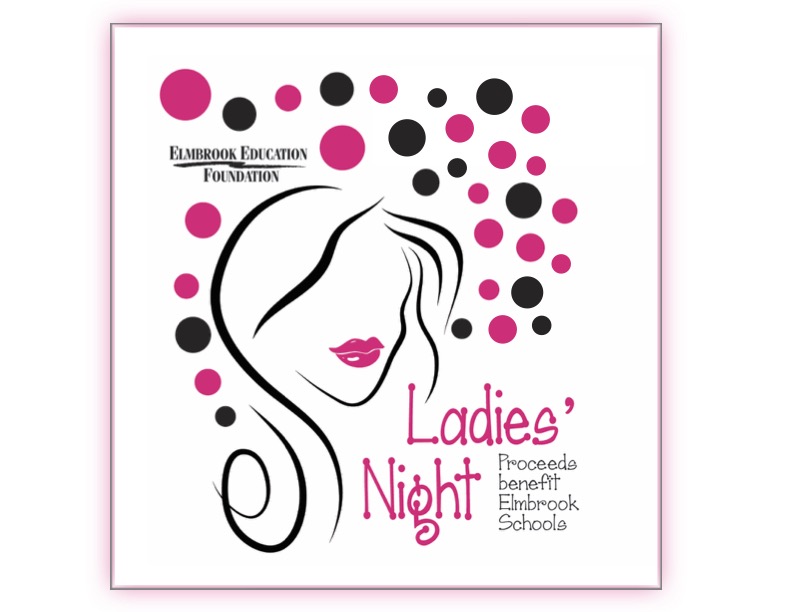  TITLE EVENT SPONSORSHIP: $3000·	Includes all items in Presenting Sponsorship plus:·	“Sponsored by” on all printed marketing materials including invite and event program.·	Take Home Bags with company logo for all guests.·	Four complimentary tickets to Ladies Night 2022PRESENTING SPONSOR: $1500· 	Includes all items in Scholar Sponsorship plus:	Recognition on top inside cover of invitation, event signage and event program.· 	Live link to Sponsor website from EEF Ladies’ Night event page.    Recognition in press releases and EEF website    30 second video feature on social media· 	Three complimentary tickets to Ladies’Night 2022VIP PACKAGE LEVEL: $1000	Includes all items in Scholar Sponsorship plus:    Logo on VIP packages    Inclusion in Annual Report· 	Live link to Sponsor website from EEF Ladies Night event page.· 	Two complimentary tickets to Ladies’ Night 2022SCHOLAR LEVEL: $500· 	Recognition on invitation and event program.· 	Provide marketing materials to each guest in take home bags.· 	Recognition on social media, district news & announcements     Inclusion in Annual Report· 	One complimentary ticket to Ladies’ Night 2022ACTIVITY SPONSORSHIP (underwrites the cost of a specific activity at the event): $500 value or more:· 	Donation (monetary or in kind) varies by activity (photography, featured drink, jewelry dig, wine pull, poinsettia sale, cash purse, etc.). Should cover full cost of providing the activity at the event.· 	Recognition on invitation and event program.· 	Provide marketing materials to each guest in take home bags.	Recognition in press releases, social media, district news & announcements, and EEF website.· 	Sponsor name on EEF Ladies’ Night event page.Inclusion in Annual Report· 	Signage by activity.